МИНИСТЕРСТВО ЖИЛИЩНО-КОММУНАЛЬНОГО ХОЗЯЙСТВА РСФСРГЛАВНОЕ УПРАВЛЕНИЕ ВОДОПРОВОДНО-КАНАЛИЗАЦИОННОГО ХОЗЯЙСТВАМЕТОДИКА ПРОВЕДЕНИЯ ТЕХНОЛОГИЧЕСКОГО КОНТРОЛЯРАБОТЫ ОЧИСТНЫХ СООРУЖЕНИЙ ГОРОДСКИХ КАНАЛИЗАЦИЙСТРОЙИЗДАТМОСКВА 1971ОПРЕДЕЛЕНИЕ СПЕЦИФИЧЕСКИХ ИНГРЕДИЕНТОВ ПРОМЫШЛЕННЫХ СТОЧНЫХ ВОД___________________________________________________________________________СУЛЬФИДЫ, ГИДРОСУЛЬФИДЫ И СЕРОВОДОРОДПринцип. Определение сероводорода и его солей основано на образовании сульфида кадмия.Осадок сульфида кадмия растворяют в титрованном растворе йода, избыток которого оттитровывают тиосульфатом. Поскольку сульфиды в воде очень неустойчивы, пробы для их определения необходимо консервировать или раствором ацетата кадмия, или 50%-ным раствором едкого натра.Реактивы	1. Соляная кислота разбавленная (1 : 9).	2. Ацетат кадмия, 10%-ный раствор.	3. Тиосульфат	натрия, 0,05 н. раствор.	4. Йод, 0,05 н. раствор.	5. Крахмал, 0,5%-ный раствор.Ход определения. Для анализа берут такой объем сточной воды, чтобы в ней содержалось 5—20 мг сульфидов в пересчете на серу; прибавляют в избытке раствор ацетата кадмия и дают постоять, пока выпавший осадок не соберется на дне сосуда. Тогда его отфильтровывают и тщательно промывают горячей водой. Затем фильтр с осадком помещают в ту колбу, где проводилось осаждение, приливают в нее 25—50 мл раствора йода и подкисляют 5 мл соляной кислоты.Фильтр измельчают стеклянной палочкой и затем оттитровывают избыток йода раствором тиосульфата натрия. При определении берут такое количество раствора йода, чтобы на обратное титрование был израсходован примерно вдвое меньший объем раствора тиосульфата натрия.Расчет. Суммарное содержание сероводорода, сульфид и гидросульфид-ионов в расчете на H2S в мг/л вычисляют по формулеХ= (a K1 — bК2) 0,85-1000 Vгде 	а — объем прибавленного раствора йода в мл;К1 — поправочный коэффициент для приведения концентрации раствора йода к точно 0,05 н.; b — объем раствора тиосульфата натрия, израсходованного на обратное титрование, в мл;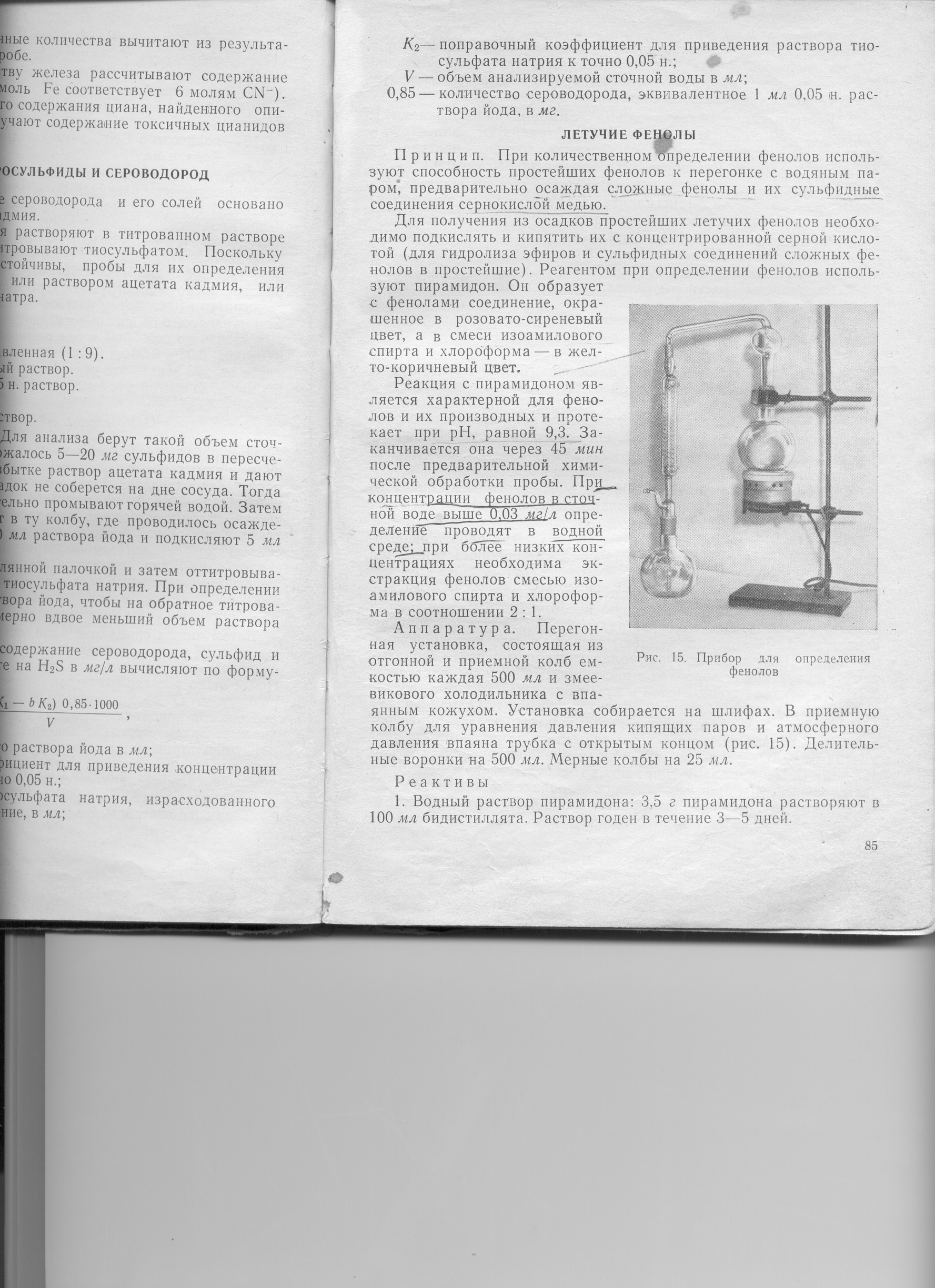 Спиртовой раствор пирамидона: 7 г пирамидона растворяют в 100 мл этилового спирта. Раствор годен в течение одного месяца. Пользоваться можно только порошкообразным пирамидоном (х. ч.). В таблетках пирамидона содержатся примеси.	2. Раствор персульфата аммония (аммоний надсернокислый). Растворяют 50 г соли в бидистилляте, нейтрализуют концентрированным аммиаком по лакмусовой бумажке, доводят раствор до 250 мл и фильтруют. Раствор годен в течение одного месяца.	3. Буферная смесь (рН=9,3). 50 г хлористого аммония (х. ч.) растворяют в 900 мл бидистиллята, добавляют 40 мл концентрированного аммиака и доводят объем до 1 л.	4.  Раствор сернокислой меди 10%-ный.	5. Серная кислота (удельный вес 1,84, х. ч.).	6.  Раствор натрия едкого 10%-ный.	7. Стандартные растворы фенола приготовляют только в день анализа:	а) основной стандартный раствор: 10 г свежеперегнанного фенола (при 181°С) растворяют в 1 л бидистиллята. Титр раствора 10 мг/мл;	б) первый рабочий раствор: 5 мл основного стандартного раствора фенола (а) разбавляют водой до 500 мл. Титр такого раствора 0,1 мг/мл;	в) второй рабочий раствор: 5 мл первого рабочего раствора фенола разбавляют водой до 500 мл. Титр этого раствора 0,001 мг/мл фенола.Растворы приготовляют перед употреблением.	8. Экстракционная смесь: 200 мл очищенного изоамилового спирта и 100 мл хлороформа предварительно высушенного и перегнанного.Очистка изоамилового спирта. Для работы необходим изоамиловый спирт, не содержащий пиридиновых оснований фурфурола и его производных.Для очистки спирта к имеющемуся в продаже изоамиловому спирту прибавляют 5%-ную серную кислоту (на 5 частей спирта 1 часть кислоты). Энергично встряхивают в делительной воронке, сливают водный слой и промывают несколько раз дистиллированной водой. Для удаления фурфурола изоамиловый спирт взбалтывают в делительных воронках с насыщенным водным раствором NaHS03, сливают водный слой и затем промывают спирт водой, подкисленной серной кислотой. Кипятят с обратным холодильником для удаления S02 и промывают бидистиллятом. Эту операцию повторяют 2 раза. Очищенный изоамиловый спирт высушивают прокаленным K2SO4 и перегоняют, собирая фракцию, кипящую при 128—132°С. Изоамиловый спирт можно считать чистым, если при растворении в нем бромистого циана и добавлении анилиновой воды окраска не будет появляться в течение 3 ч. Хранят спирт в темном прохладном месте, в темной склянке.Работать с изоамиловым спиртом следует в вытяжном шкафу.Консервация и хранение проб сточной воды. В слабых растворах фенол при стоянии быстро разлагается, поэтому пробы должны поступать на анализ не позже 4 ч после отбора проб. В противном случае пробу консервируют, прибавляя на каждый литр сточной воды 5 мл 10%-ного раствора едкого натрия. В щелочном растворе фенолы сточной воды связываются в фенолят натрия, и в таком виде проба может храниться в темном и прохладном месте длительный срок.Ход определения. В колбу для отгона отбирают на анализ такое количество воды, чтобы содержание в ней фенолов не превышало 1 мг/л. При концентрации фенола до 1мг на анализ отбирают 25—50 мл воды, а при концентрации порядка 0,01—0,08 мг/л (в очищенной воде) — 500 мл.Небольшие объемы доводят бидистиллятом до 300—400 мл.Прибавляют сульфат меди из расчета: 2 мл на каждые 10 мл поступающей сточной воды;2 мл на каждые 100 мл очищенной воды.Подкисляют 5 мл концентрированной серной кислоты, для равномерного кипения вносят несколько стеклянных капилляров, подсоединяют к холодильнику и отгоняют на электрической плитке.Фенолы перегоняют до тех пор, пока в отгонной колбе останется примерно 50 мл смеси.Отгон переносят в мерный цилиндр на 500 мл и отмечают объем отгона. Затем отгон переливают в делительную воронку на 500 мл. Ополаскивают небольшими порциями приемную колбу и цилиндр, сливают в делительную воронку и объем доводят до 500 мл. Прибавляют 10 мл буферного раствора, 5 мл водного раствора пирамидона (или~1ЦГ мл спиртового раствора —его) и 15 мл персульфата аммония, тщательно перемешивая содержимое "делительной воронки после каждого добавления.Через 45 мин в делительную воронку вносят 10 мл экстракционной смеси и встряхивают в течение 2 мин.Дают время на расслоение и затем отделяют окрашенный слой зкстрагента, профильтровывая через ватный фильтр в мерную колбу на 25 мл. Экстрагирование повторяют еще 2 раза со свежими порциями экстракционной смеси. Объем доводят до метки.Параллельно с рабочими пробами экстрагируют контрольную, обрабатывая как описано выше.Величину оптической плотности окрашенных экстрактов исследуемых проб, холостого опыта и стандартных растворов определяют на ФЭК.Расчет:Х=   А .1000Vгде А — концентрация фенола, найденная по калибровочной кривой, построенной по оптической плотности стандартных растворов, в мг;V- объем  исследуемой воды, взятой для отгона, в мл;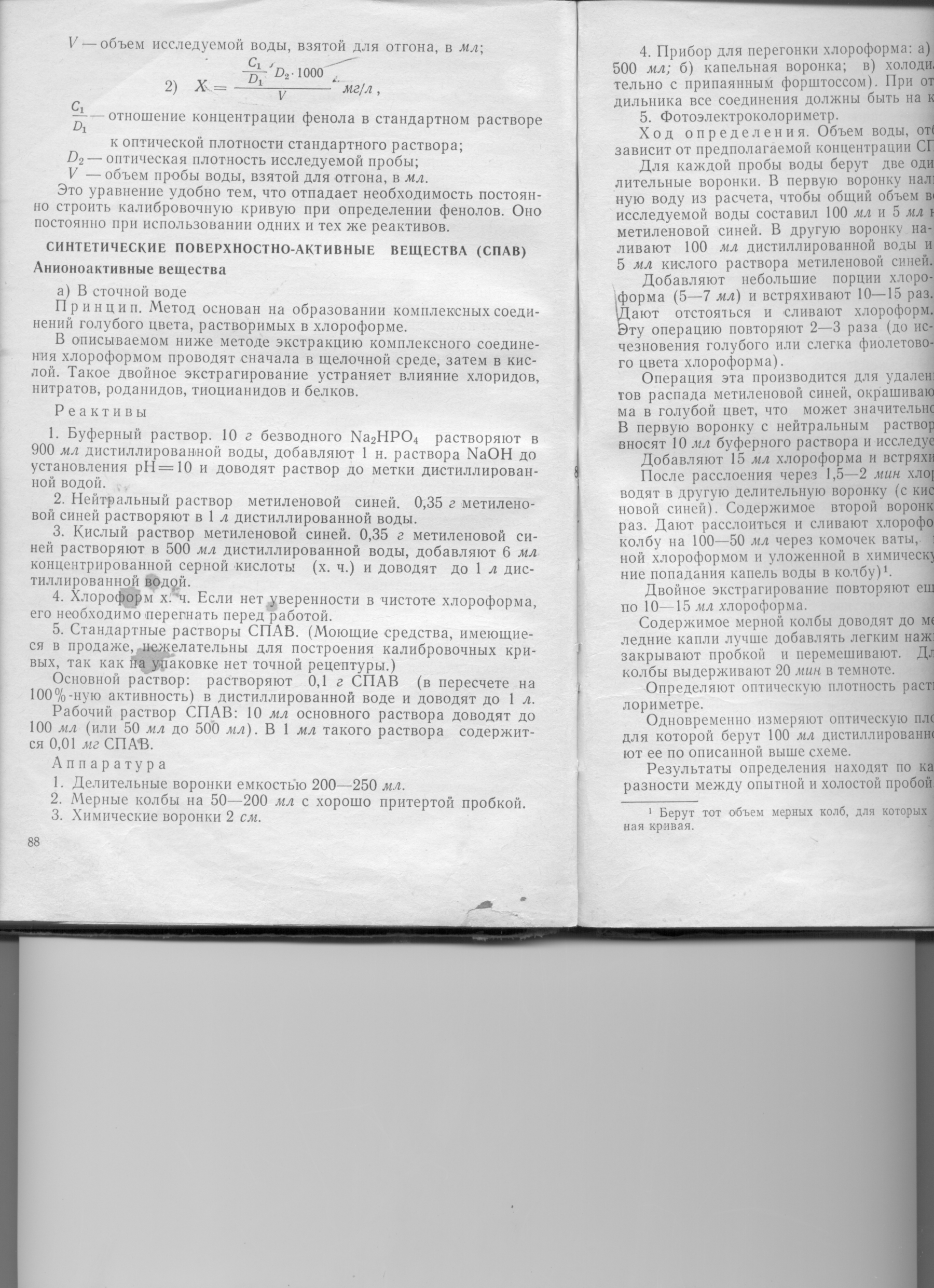 D2 — оптическая плотность исследуемой пробы;V — объем пробы воды, взятой для отгона, в мл.Это уравнение удобно тем, что отпадает необходимость постоянно строить калибровочную кривую при определении фенолов. Оно постоянно при использовании одних и тех же реактивов.МЕТАЛЛЫВ воде металлы могут находиться в различных формах: в виде ионов, коллоидов и комплексных соединений с органическими и неорганическими веществами. Для разрушения органических веществ и перевода металлов в простую ионную форму необходима предварительная обработка проб исследуемой воды.Для определения цинка, меди, серебра, кадмия, хрома и кобальта в сточных и природных водах необходимо проводить озоление.Определение свинца и никеля лучше проводить без озоления, гак как при озолении они частично теряются.Подготовка проб сточной воды. К 1 л сточной воды приливают 10 мл концентрированной азотной кислоты (последняя служит и для консервации пробы), 10 мл концентрированной серной кислоты и выпаривают в колбе. Кьельдаля емкостью 250 мл на электрической плитке с асбестовой сеткой или на  песчаной бане.Если полученный раствор не будет прозрачным и бесцветным или зеленоватым, прибавляют еще 1—2 мл концентрированной азотной кислоты и продолжают выпаривание. Следует избегать появления паров серной кислоты; окислы азота должны быть над жидкостью до самого конца сжигания.Пробу охлаждают и фильтруют через стеклянный фильтр № 3 в колбу Бунзена, промывают небольшими порциями горячей дистиллированной воды до отрицательной реакции на ион SO4 ~ Фильтрат и промывные воды переносят в мерную колбу емкостью 200 мл.Подготовка проб осадка. 1—2 г воздушно-сухого осадка помещают в колбу Кьельдаля емкостью 250 мл. Осадок в колбе смачивают небольшим количеством воды и прибавляют 10—12 мл концентрированной серной кислоты. Осадок тщательно перемешивают, затем прибавляют 10 мл концентрированной азотной кислоты, пробу закрывают втулкой и ставят на электрическую плитку с асбестовой сеткой. Озоление идет правильно, если выделяются бурые пары окислов азота. Если сжигание не окончено, добавляют 1—2 мл концентрированной азотной кислоты.Озоленная проба должна быть прозрачной и иметь зеленоватый оттенок. Пробу фильтруют через стеклянную воронку № 3 в колбу Бунзена, промывают несколько раз горячей дистиллированной водой и переносят в мерную колбу емкостью 250 мл.Очистка реактивов. При определении металлов следует обязательно пользоваться бидистиллятом, использовать реактивы повышенной чистоты ( о. с. ч.) или очищать их.Медь (диэтилдитиокарбаминатный метод)Принцип метода. Диэтилдитиокарбаминат натрия (С2Н5)2 NCS2Na образует с медью в слабокислых и аммиачных растворах комплекс, окрашенный в коричневый цвет, плохо растворимый в воде, но легко растворимый в хлороформе, окрашивая последний в желто-коричневый цвет.Ионы других металлов образуют с диэтилдитиокарбаминатом натрия подобные соединения, окрашенные или бесцветные. Чтобы устранить их влияние, рекомендуется связывать эти ионы три- лоном Б.Аппаратура. ФЭК-М, спектрофотометр.Реактивы	1. Стандартный раствор меди. 0,3928 г CuS04-5H20 растворяют в дистиллированной воде и объем раствора доводят до 1 л; в 1 мл раствора содержится 0,1 мг меди. Из этого раствора готовят рабочий раствор, разбавив последний в 10 раз; в 1 мл рабочего раствора содержится 0,01 мг меди.	2. Диэтилдитиокарбаминат натрия, 0,1%-ный раствор. Раствор хранят в склянке из темного стекла. Он сохраняется в течение одного месяца.	3. Трилон Б (этилендиаминтетраацетат натрия), 10%-ный раствор.	4. Цитрат аммония, 20%-ный раствор.	5. Аммиак, 25%-ный раствор.	6. Хлороформ.	7. Индикатор крезоловый красный, 0,1 %-ный раствор.Для приготовления всех реактивов, разбавления пробы и споласкивания посуды применяют дистиллированную воду, перегнанную е приборе из стекла.Ход определения. В делительную воронку емкостью 250 мл наливают 30 мл дистиллированной воды и от 3 до 20 мл озоленной пробы ( в зависимости от содержания меди), прибавляют 5 мл цитрата аммония, 10 мл трилона Б и 2 капли индикатора крезолового красного, после чего прибавляют концентрированный раствор аммиака до щелочной реакции по индикатору (рН = 8,5), затем приливают 5 мл диэтилдитиокарбамината натрия, 10 капель хлороформа и энергично взбалтывают в течение 1—2 мин. Слою хлороформа дают собраться на дне воронки, после чего удаляют в мерную колбу емкостью 25 мл и экстрагируют хлороформом еще 2 раза порциями по 5 мл. Содержимое мерной колбы доводят до метки хло- рофором. В случае необходимости хлороформенный экстракт фильтруют через маленький фильтр в кювету.Таким же образом обрабатывают холостую пробу.Калибровочная кривая. От 1 до 10 мл рабочего раствора меди проводят через весь ход анализа, приведенного выше. Строят калибровочную кривую.Расчет:	а)	для сточной водых _Х=  С V2 . 1000 ;     V1 V3 	б)	для осадкаХ=  С V2 ,     qV3Где 	Х — содержание меди в мг/л в пробе сточной воды в мг/г в пробе осадка;С — содержание меди в мг, найденное по калибровочной кривой;V1— объем пробы сточной воды, взятой для озоления, в мл;V2— объем мерной колбы, в которую перенесена проба после озоления, в мл;V3 — объем аликвотной части пробы, взятой для анализа, в мл;q — сухой вес осадка в г.Хром (общий)В кислом растворе дифенилкарбазид образует с ионом хрома растворимый красно-фиолетовый продукт неизвестного строения. Окрашенный продукт не очень стоек, обесцвечивание наступает спустя 1 ч.Этот метод специфичен для хрома. Единственным элементом, дающим подобное окрашивание в этих условиях, является молибден. Помеха со стороны железа может быть устранена применением зеленого светофильтра.Следует отметить, что в сернокислой среде вызываемая железом желтая окраска не интенсивна. Следовательно, можно получить хорошие результаты, если окраску раствора определять немедленно после добавления реактива.Реактивы	1. Раствор азотнокислого серебра. 1,7 г растворяют в 100 мл дистиллированной воды.	2. Персульфат аммония.	3. Раствор дифенилкарбазида, свежеприготовленный 0,1%-ный спиртовой раствор.	4. Стандартный раствор хрома. 0,2829 г К2СГ2О7 растворяют в 1 л воды. Для получения калибровочной кривой 10 мл этого раствора разбавляют до объема 100 мл; 1 мл равен 0,01 мг хрома.Построение калибровочной кривой. От 1 до 10 мл стандартного раствора хрома, содержащего от 0,01 до 0,1 мг хрома, проводят через весь ход анализа, описанного ниже для опытного образца.Ход определения. В колбу с аликвотной частью озоленной пробы ( с содержанием хрома от 0,01 до 0,1 мг) прибавляют 0,5 г персульфата аммония и 5 мл раствора азотнокислого серебра. Раствор доливают водой до 70—75 мл и кипятят в течение 20—25 мин. Необходимо следить за тем, чтобы объем кипящего раствора был не менее 70 мл.Хром при этом окисляется до шестивалентного, а избыток персульфата аммония разлагается. Охлажденный раствор переносят в мерную колбу емкостью 100 мл, добавляют 1 мл 1%-ного раствора дифенилкарбазида и доливают до метки. Прозрачность фиолетового раствора измеряют на левом барабане ФЭК-М с зеленым светофильтром.Холостой опыт проводят через весь процесс анализа.Расчет:	     CV2 .  1000Х = 		 мг,/л хрома,                  V1 V3	FГде	 С — количество миллиграммов хрома, получаемое по калибровочной кривой;V1— объем сточной воды, взятой на озоление, в мл\V2— объем мерной колбы, в которую перенесена проба после озоления, в мл;V3— объем аликвотной части озоленной пробы, взятой на определение, в мл.ЦинкПринцип. Родамин С (или родамин Б) образует с иолами Zn++ окрашенное комплексное соединение, мало растворимое в воде. Его можно экстрагировать органическим растворителем или измерить cветопоглощение образующегося коллоидного водного раствора. В проходящем свете раствор обладает сине-фиолетовой окраской, в отраженном—золотисто-металлическим блеском. Определению цинка мешают медь и трехвалентное железо. Влияние железа может быть устранено восстановлением его до двухвалентного солянокислым гидроксиламином. Медь связывается в бесцветный комплекс тиомочевиной.Аппаратура. Фотоэлектроколориметр с красным светофильтром.Реактивы	1. Солянокислый гидроксиламин, 20%-ный раствор.	2. Ацетатный буферный раствор. К 197 мл 15%-ного раствора ацетата натрия приливают 3 мл ледяной уксусной кислоты. рН раствора должен быть около 4,8.	3. Тиомочевина, 10%-ный раствор.	4. Роданид калия, 20%-ный раствор.-	5. Родамин С или Б, 0,02%-ный раствор.	6. Основной стандартный раствор цинка. Растворяют 0,3357 г Zn(C2H302)22H20 и доводят водой до 1 л. В 1 мл основного раствора содержится 0,1 мг цинка.	7. Стандартный раствор. Основной раствор разбавляют в 10 раз. В 1 мл стандартного раствора содержится 0,01 мг цинка.Построение калибровочной кривой. В колбы емкостью 50 мл наливают 1—5 мл стандартного раствора, в котором содержится от 10 до 50 мкг цинка, разбавляют дистиллированной водой до 50 мл и определяют цинк указанным ниже способом.Кривую строят каждый раз вновь, когда приготовляют свежий раствор родамина.Ходопределения. Аликвотную часть озоленной пробы сточной воды нейтрализуют 25%-ным раствором аммиака до рН около 5, помещают в колбочку на 50 мл, приливают 5 мл 20%-ного раствора солянокислого гидроксиламина, спустя 1—2 мин добавляют 5 мл ацетатного буферного раствора, 4 мл тиомочевины и 5 мл 20%- ного раствора роданида калия.После добавления каждого реактива раствор тщательно перемешивают и доводят объем до метки (50 мл), затем приливают 10 мл родамина и через 30 мин колориметрируют в кювете, расстояние между стенками которой 10 мм, с красным светофильтром. Нулевым служит раствор, полученный в холостом опыте с дистиллированной водой, к которой прибавлены все реактивы, введенные в пробу анализируемой сточной воды.Расчет:С V2  . 1000X=		мг/л цинка,V1 V3где	 С—количество цинка в мг, полученное по калибровочной кривой;V1— объем сточной воды, взятой на озоление, в мл;V2—объем мерной колбы, в которую перенесена проба после озоления, в мл;Vз— объем аликвотной части озоленной пробы, взятой на определение, в мл.СвинецПринцип. Раствор дитизона в хлороформе извлекает из слабощелочного раствора свинец. Определению мешают цинк, железо и медь.Медь предварительно извлекают раствором дитизона в хлороформе или четыреххлористым углеродом при рН, равном 2. Извлекая медь, можно одновременно колориметрически определить ее. Затем раствор нейтрализуют до рН = 6,8_._7,0 и связывают цинк гексацианоферратом калия в комплексное соединение K2Zn3[Fe(CN)6]2, из которого дитизон не извлекает цинк. После добавления гидроксиламина и цитрата (или тартрата) рН раствора доводят 0,1 н. раствором щелочи до 8—8,5 и экстрагируют свинец титрованным раствором дитизона.Заканчивать определение можно, колориметрируя раствор дитизона свинца в хлороформе по смешанной окраске (сам дитизон окрашивает хлороформ в зеленый цвет) или по одноцветной окраске (после извлечения из хлороформного слоя избытка дитизона). В приводимом ниже варианте метода свинец определяют путем титрования раствора дитизона в хлороформе.Реактивы1. Бидистиллят,  проверенный на отсутствие свинца раствором дитизона.	2. Хлороформ или четыреххлористый углерод. Препарат, находящийся в продаже, очищается следующим образом: приготовляют 1%-ный раствор солянокислого гидроксиламина и нейтрализуют его аммиаком по метиловому красному. Затем на каждые 100 мл СНС13 или СС14 прибавляют по 10 мл приготовленного нейтрализованного раствора солянокислого гидроксиламина; жидкость переносят в делительную воронку, взбалтывают и сливают нижний слой органического растворителя. Эту операцию повторяют еще 1—2 раза, и очищенный таким образом реактив перегоняют, поместив перегонную колбу на водяную баню.            	При очистке хлороформа рекомендуется перед началом перегонки налить в приемник чистый 96% - ный спирт в количестве 1—1,5% объема хлороформа.При перегонке содержимое приемника изредка перемешивают. Спирт предохраняет хлороформ от разложения.Для регенерации примененного в анализе хлороформа и четы- реххлористого углерода (содержащего дитизонаты тяжелых металлов) растворитель обрабатывают сначала разбавленным (1:9) раствором аммиака, потом разбавленной (1:20) серной кислотой, каждый раз сливая нижний слой органического растворителя и отбрасывая водный слой. Потом растворитель обрабатывают нейтрализованным раствором солянокислого гидроксиламина, как описано выше, и перегоняют. Сильно загрязненный ди- тизонатами растворитель рекомендуется сначала перегнать, а потом подвергнуть описанной выше очистке и снова перегнать.	3. Раствор дитизона А (0,2%-ный). Растворяют 0,2 г дитизона в 100 мл хлороформа или четыреххлористого углерода и сохраняют в склянке из темного стекла под слоем 1%-ного раствора серной кислоты.В случае применения сильно загрязненного дитизона желтая окраска его смешивается с окраской дитизонатов металлов. Поэтому точное определение последних становится невозможным. В этих случаях дитизон очищается следующим образом.Навеску от 30 до 40 мг дитизона растворяют в 100 мл органического растворителя, отфильтровывают нерастворимый остаток и взбалтывают раствор с несколькими порциями разбавленного (1 : 100) раствора аммиака. Все аммиачные экстракты собирают в делительную воронку, туда же добавляют 50—100 мл органического растворителя, подкисляют содержимое воронки 1%-ным раствором серной кислоты до кислой реакции и встряхивают. Выделяющийся дитизон переходит в слой органического растворителя. Чтобы избежать образования продуктов окисления дитизона, обработку аммиачных экстрактов кислотой надо проводить по возможности сразу после их получения, избегая длительного стояния щелочных растворов на воздухе. Затем отделяют полученный раствор дитизона в органическом растворителе и разбавляют его тем же растворителем до 500 мл.В 100 мл такого раствора содержится приблизительно 6—7 мг дитизона; его сохраняют под слоем 1 %-ной серной кислоты в склянке из темного стекла, закрытой притертой пробкой. В этих условиях раствор сохраняет титр в течение нескольких месяцев.4. Раствор дитизона Б (0,002%). Раствор дитизона Б готовят в день выполнения анализа, разбавляя раствор А в 100 раз тем же органическим растворителем, и устанавливают его титр.Для установки титра отмеряют 2,5 мл стандартного раствора соли свинца, в 1 мл которого содержится 5 мкг свинца, разбавляют дистиллированной водой до 20 мл и полученный раствор подвергают тем же операциям,, которым подвергают пробу при анализе.Найденный титр должен быть в пределах от 2 до 3 мкг свинцав 1 мл.Если, проводя необходимое предварительное отделение меди (см. ниже), хотят попутно определить и ее содержание, надо найти титр раствора дитизона и по меди. Для этого устанавливают титр по стандартному раствору соли меди, обработанному так же, как анализируемая проба.	5. Раствор цитрата натрия, цитрата аммония, лимонной кислоты или тартрата натрия. В 90 мл дистиллированной воды растворяют 10 г одного из перечисленных веществ, подщелачивают аммиаком (pH = 8,5_._9) и свинец извлекают - несколько раз раствором дитизона, пока не будет удален весь свинец, после чего извлекают оставшийся дитизон, взбалтывая раствор с несколькими порциями (по 2—3 мл) чистого хлороформа.	6. Раствор солянокислого гидроксиламина. Растворяют 1 г реактива в 100 мл дистиллированной воды; к раствору прибавляют 2—3 капли раствора метилрота, нейтрализуют аммиаком до желтого окрашивания раствора и очищают от свинца раствором дитизона, как указано выше.	7. Соляная кислота, 1 н. раствор.	8. Феноловый красный.	9. Карбонат натрия.	10. Гексацианоферрат калия, свежеприготовленный 10%-ный раствор, очищенный от следов свинца.Ход определения. Отделение меди (и при желании ее определение). Отбирают такой объем озоленной пробы сточной воды, чтобы в нем содержалось 5—10 мкг свинца, переносят в делительную воронку на 100 мл и доводят объем до 10 мл дистиллированной водой (в случае если объем озоленной пробы был меньше 10 мл).Подкисляют соляной кислотой до рН = 2 (фенолрот), а затем экстрагируют медь титрованным раствором дитизона, добавляя его порциями по 1 мл и каждый раз встряхивая раствор в делительной ворон.ке в течение 1—2 мин. Дают жидкости разделиться на два слоя и сливают нижний слой органического растворителя Докрашенный дитизонатом меди в красно-фиолетовый цвет) в пробирку. Так продолжают извлечение дитизоном по 1 мл, собирая дитизонат меди в колориметрические пробирки на 1 мл до тех пор, пока отделенный слой органического растворителя не будет окрашен в зеленый цвет (свободный дитизон). По числу пробирок, в которых содержится раствор, окрашенный в красно-фиолетовый цвет, рассчитывают, сколько миллилитров титрованного раствора дитизона было израсходовано на извлечение.Раствор, окрашенный в смешанный серо-фиолетовый цвет, считают отвечающим 0,5 мл титрованного раствора, а если окраска этого раствора очень близка к зеленой, то раствор, содержащийся в этой пробирке, в расчет не принимают.Одновременно с определением проводят холостой опыт с дистиллированной водой, подвергая ее всем операциям анализа, и результат вычитают из результата определения.Расчет ведут по той же формуле, по которой рассчитывают содержание свинца (см. ниже), но только титр раствора дитизона по свинцу заменяют титром этого раствора по меди.Определение свинца. После извлечения меди раствор нейтрализуют карбонатом натрия по феноловому красному до оранжевой окраски (рН = 6,8-=-7), затем приливают к раствору 1 мл раствора гексацианоферрата калия для связывания цинка 2 мл раствора солянокислого гидроксиламина, 2 мл раствора цитрата илитарт- рата, перемешивают, прибавляют еще 2—3 капли фенолового красного и нейтрализуют карбонатом натрия до малинового окрашивания (pH = 8_._8,5). Затем экстрагируют свинец раствором дитизона порциями по 1 мл, собирая каждый раз экстракт в новую колориметрическую пробирку, как при определении меди. По числу пробирок, в которых содержится окрашенный в малиновый цвет раствор, рассчитывают, сколько миллилитров титрованного раствора дитизона было израсходовано на извлечение свинца. Раствор со смешанной окраской считают отвечающим 0,5 мл титрованного раствора. Если окраска этого раствора очень близка к зеленой, то пробирку с ним в расчет не принимают. Из найденного результата вычитают результат холостого опыта.Расчет. Содержание свинца (X) вычисляют по формуле Х= (а — b) T. 1000 1000 Vгде  	а -  число пробирок с окрашенным в малиновый цвет раствором (объем дитизона, израсходованного на извлечение ди- тизоната свинца);b -  то  же, в холостом опыте;T – титр  раствора дитизона (выраженный в мкг свинца); V – объем  анализируемой сточной воды в мл.РтутьПринцип. Двухвалентная ртуть образует с дитизоном в кислой среде окрашенные в желто-оранжевый цвет соединения, которые извлекаются хлороформом или четыреххлористым углеродом. Для устранения влияния меди используют трилон Б.Реактивы	1. Дитизон, 0,002%-ный раствор в СС14 или СНС13. Приготовление и необходимую очистку реактивов см. в разделе «Свинец» (стр. 99). Титр раствора дитизона устанавливают по стандартному раствору соли ртути, в 1 мл которого содержится 1 мкг ртути. С этим раствором проводят те же операции, как при анализе пробы сточной воды. Если содержание ртути в анализируемой воде ниже 0,01 мг/л, применяют 0,0002%-:ный раствор дитизона.	2. Ацетатный буферный раствор. Смешивают равные объемы 1 н. раствора уксусной кислоты и 1 н. раствора ацетата натрия.	3. Трилон Б 0,1 н. раствор. 18,6 г препарата растворяют в воде и разбавляют раствор до 1 л.	4. Метилоранж, 0,1 %-ный водный раствор.Ход определения. Отбирают 50—100 мл анализируемой воды, в которой содержится не более 10 мкг ртути (при большей концентрации отбирают меньший объем сточной воды и разбавляют дистиллированной водой до 50 мл), переносят в делительную воронку емкостью 200 мл, приливают 10 мл ацетатного буферного раствора, 5 мл раствора трилона Б и перемешивают.Если анализируемая проба имеет сильнощелочную или сильнокислую реакцию, то ее нейтрализуют, определив предварительно необходимое количество щелочи или кислоты титрованием отдельной порции пробы с метилоранжем.К подготовленному раствору приливают из микробюретки 1 мл титрованного раствора дитизона, встряхивают 1—2 мин, дают жидкости разделиться на два слоя и сливают нижний слой органического растворителя в пробирку.Затем обрабатывают водный раствор 1 мл раствора дитизона и полученный экстракт собирают во вторую пробирку. Приливая каждый раз по 1 мл раствора дитизона и собирая экстракты в новые пробирки, продолжают опыт до тех пор, пока вместо окрашенного в оранжево-желтый цвет экстракта (дитизонат ртути) не получится экстракт зеленого цвета (свободный дитизон) или промежуточной окраски.Подсчитав число пробирок, содержащих окрашенный в оранжевый цвет экстракт, получают число миллилитров раствора дитизона, израсходованного на титрование.Пробирку с раствором смешанной окраски считают соответствующей 0,5 мл прореагировавшего раствора дитизона, а если окрас- ка близка к зеленой, раствор, содержащийся в этой пробирке, в расчет не принимают.Расчет. Содержание ртути (X) в мг/л вычисляют по формулеХ =  а T.1000    Vгде а —объем раствора (число пробирок), израсходованного на титрование, в мл;Т— титр раствора дитизона,  установленный по стандартному раствору соли ртути, в мг/мл;V — объем анализируемой сточной воды в мл.